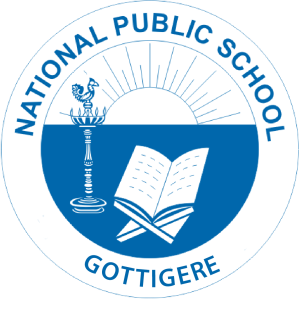 National Public SchoolNational Public SchoolNational Public SchoolNational Public SchoolAcademic Year 2021-22Academic Year 2021-22Academic Year 2021-22Academic Year 2021-22Calendar - JuneCalendar - JuneCalendar - JuneCalendar - JuneDateDayCL/ HOLRemarks1TuesdayHOL2WednesdayHOL3ThursdayHOL4FridayHOL5SaturdayHOL6SundayHOL7MondayHOL8TuesdayHOL9WednesdayHOL10ThursdayCLSchool re-opens-AY 2021-22 -Pre Primary to Grades VIII11FridayCL12SaturdayCL/HOL13SundayHOL14MondayCL15TuesdayCL16WednesdayCL17ThursdayCL18FridayCL19SaturdayHOL20SundayHOL21MondayCL22TuesdayCL23WednesdayCL24ThursdayCL25FridayCL26SaturdayCL/HOL27SundayHOL28MondayCL29TuesdayCL30WednesdayCLNational Public SchoolNational Public SchoolNational Public SchoolNational Public SchoolAcademic Year 2021-2022Academic Year 2021-2022Academic Year 2021-2022Academic Year 2021-2022Calendar - JulyCalendar - JulyCalendar - JulyCalendar - JulyDateDayCL/ HOLRemarks1ThursdayCL2FridayCL3SaturdayHOL4SundayHOL5MondayCL6TuesdayCL7WednesdayCL8ThursdayCL9FridayCL10SaturdayCL/HOL11SundayHOL12MondayCL13TuesdayCL14WednesdayCL15ThursdayCL16FridayCL17SaturdayHOL18SundayHOL19MondayCL20TuesdayCL21WednesdayHOLBakrid/ Eid al Adha22ThursdayCL23FridayCL24SaturdayCL/ HOL25SundayHOL26MondayCL27TuesdayCL28WednesdayCL29ThursdayCL30FridayCL31SaturdayCL/HOLNational Public SchoolNational Public SchoolNational Public SchoolNational Public SchoolAcademic Year 2021-2022Academic Year 2021-2022Academic Year 2021-2022Academic Year 2021-2022Calendar - AugustCalendar - AugustCalendar - AugustCalendar - AugustDateDayCL/ HOLRemarks1SundayHOL2MondayCL3TuesdayCL4WednesdayCL5ThursdayCL6FridayCL7SaturdayHOL8SundayHOL9MondayCL10TuesdayCL11WednesdayCL12ThursdayCL13FridayCL14SaturdayCL/ HOL15SundayHOLIndependence Day16MondayCL17TuesdayCL18WednesdayCL19ThursdayHOLMuharram20FridayHOLVaralakshmi Pooja21SaturdayHOLOnam22SundayHOL23MondayCL24TuesdayCL25WednesdayCL26ThursdayCL27FridayCL28SaturdayCL/HOL29SundayHOL30MondayCL31TuesdayCLNational Public SchoolNational Public SchoolNational Public SchoolNational Public SchoolAcademic Year 2021-2022Academic Year 2021-2022Academic Year 2021-2022Academic Year 2021-2022Calendar - SeptemberCalendar - SeptemberCalendar - SeptemberCalendar - SeptemberDateDayCL/ HOLRemarks1WednesdayCL2ThursdayCL3FridayCL4SaturdayHOL5SundayHOL6MondayCL7TuesdayCL8WednesdayCL9ThursdayCL10FridayHOLGanesh Chaturthi11SaturdayCL/HOL12SundayHOL13MondayCL14TuesdayCL15WednesdayCL16ThursdayCL17FridayCL18SaturdayHOL19SundayHOL20MondayCL21TuesdayCL22WednesdayCL23ThursdayCL24FridayCL25SaturdayCL/ HOL26SundayHOL27MondayHOL28TuesdayCL29WednesdayCL30ThursdayCLNational Public SchoolNational Public SchoolNational Public SchoolNational Public SchoolAcademic Year 2021-2022Academic Year 2021-2022Academic Year 2021-2022Academic Year 2021-2022Calendar - OctoberCalendar - OctoberCalendar - OctoberCalendar - OctoberDateDayCL/ HOLRemarks1FridayCL2SaturdayHOLGandhi Jayanti3SundayHOL4MondayCL5TuesdayCL6WednesdayHOLMahalaya Amavasya/ Dussehra Vacation Begins7ThursdayHOL8FridayHOL9SaturdayHOL10SundayHOL11MondayHOL12TuesdayHOL13WednesdayHOL14ThursdayHOL15FridayHOLVijaya Dashami16SaturdayHOL17SundayHOL18MondayCLClasses resume after Dussehra Vacation19TuesdayCL20WednesdayCL21ThursdayCL22FridayCL23SaturdayCL/HOL24SundayHOL25MondayCL26TuesdayCL27WednesdayCL28ThursdayCL29FridayCL30SaturdayCL/HOL31SundayHOLNational Public SchoolNational Public SchoolNational Public SchoolNational Public SchoolAcademic Year 2021-2022Academic Year 2021-2022Academic Year 2021-2022Academic Year 2021-2022Calendar - NovemberCalendar - NovemberCalendar - NovemberCalendar - NovemberDateDayCL/ HOLRemarks1MondayHOLKarnataka Rajyothsava2TuesdayHOL3WednesdayHOLNaraka Chaturdashi4ThursdayHOLDiwali5FridayHOLBalipadyami6SaturdayHOL7SundayHOL8MondayCL9TuesdayCL10WednesdayCL11ThursdayCL12FridayCL13SaturdayCL/ HOL14SundayHOL15MondayCL16TuesdayCL17WednesdayCL18ThursdayCL19FridayCL20SaturdayHOL21SundayHOL22MondayHOLKanakadasa Jayanthi23TuesdayCL24WednesdayCL25ThursdayCL26FridayCL27SaturdayCL/ HOL28SundayHOL29MondayCL30TuesdayCLNational Public SchoolNational Public SchoolNational Public SchoolNational Public SchoolAcademic Year 2021-22Academic Year 2021-22Academic Year 2021-22Academic Year 2021-22Calendar - DecemberCalendar - DecemberCalendar - DecemberCalendar - DecemberDateDayCL/ HOLRemarks1WednesdayCL2ThursdayCL3FridayCL4SaturdayHOL5SundayHOL6MondayCL7TuesdayCL8WednesdayCL9ThursdayCL10FridayCL11SaturdayCL/ HOL12SundayHOL13MondayCL14TuesdayCL15WednesdayCL16ThursdayCL17FridayCL18SaturdayHOL19SundayHOL20MondayCL21TuesdayCL22WednesdayCL23ThursdayCL24FridayHOLChristmas Vacation begins25SaturdayHOL26SundayHOL27MondayHOL28TuesdayHOL29WednesdayHOL30ThursdayHOL31FridayHOLNational Public SchoolNational Public SchoolNational Public SchoolNational Public SchoolAcademic Year 2021-22Academic Year 2021-22Academic Year 2021-22Academic Year 2021-22Holiday List - JanuaryHoliday List - JanuaryHoliday List - JanuaryHoliday List - JanuaryDateDayCL/ HOLRemarks1SaturdayHOL2SundayHOL3MondayCLSchool reopens after Christmas Vacation4TuesdayCL5WednesdayCL6ThursdayCL7FridayCL8SaturdayCL/ HOL9SundayHOL10MondayCL11TuesdayCL12WednesdayCL13ThursdayCL14FridayHOLMakar Sankranti15SaturdayHOL16SundayHOL17MondayCL18TuesdayCL19WednesdayCL20ThursdayCL21FridayCL22SaturdayCL/ HOL23SundayHOL24MondayCL25TuesdayCL26WednesdayHOLRepublic Day27ThursdayCL28FridayCL29SaturdayHOL30SundayHOL31MondayCLNational Public SchoolNational Public SchoolNational Public SchoolNational Public SchoolAcademic Year 2021-22Academic Year 2021-22Academic Year 2021-22Academic Year 2021-22Holiday List - FebruaryHoliday List - FebruaryHoliday List - FebruaryHoliday List - FebruaryDateDayCL/ HOLRemarks1TuesdayCL2WednesdayCL3ThursdayCL4FridayCL5SaturdayHOL6SundayHOL7MondayCL8TuesdayCL9WednesdayCL10ThursdayCL11FridayCL12SaturdayCL/HOL13SundayHOL14MondayCL15TuesdayCL16WednesdayCL17ThursdayCL18FridayCL19SaturdayHOL20SundayHOL21MondayCL22TuesdayCL23WednesdayCL24ThursdayCL25FridayCL26SaturdayCL/HOL27SundayHOL28MondayHOLMaha ShivaratriNational Public SchoolNational Public SchoolNational Public SchoolNational Public SchoolAcademic Year 2021-22Academic Year 2021-22Academic Year 2021-22Academic Year 2021-22Calendar - MarchCalendar - MarchCalendar - MarchCalendar - MarchDateDayCL/ HOLRemarks1TuesdayCL2WednesdayCL3ThursdayCL4FridayCL5SaturdayHOL6SundayHOL7MondayCL8TuesdayCL9WednesdayCL10ThursdayCL11FridayCL12SaturdayCL/HOL13SundayHOL14MondayCL15TuesdayCL16WednesdayCL17ThursdayCLLast working Day for Pre-Primary18FridayHOLHoli19SaturdayHOL20SundayHOL21MondayCL22TuesdayCL23WednesdayCL24ThursdayCL25FridayCL26SaturdayCL/HOLFinal PTM for Pre-Primary27SundayHOL28MondayCL29TuesdayCL30WednesdayCL31ThursdayCLLast working day for Grades I to VIIINational Public SchoolNational Public SchoolNational Public SchoolNational Public SchoolAcademic Year 2021-2022Academic Year 2021-2022Academic Year 2021-2022Academic Year 2021-2022Calendar - AprilCalendar - AprilCalendar - AprilCalendar - AprilDateDayCL/ HOLRemarks1FridayHOL2SaturdayHOLFinal PTM for Grades I to IX3SundayHOL4MondayHOL5TuesdayHOL6WednesdayHOL7ThursdayHOL8FridayHOL9SaturdayHOL10SundayHOL11MondayHOL12TuesdayHOL13WednesdayHOL14ThursdayHOL15FridayHOLGood Friday16SaturdayHOL17SundayHOL18MondayHOL19TuesdayHOL20WednesdayHOL21ThursdayHOL22FridayHOL23SaturdayHOL24SundayHOL25MondayHOL26TuesdayHOL27WednesdayHOL28ThursdayHOL29FridayHOL30SaturdayHOL31SundayHOLNational Public SchoolNational Public SchoolNational Public SchoolNational Public SchoolAcademic Year 2021-2022Academic Year 2021-2022Academic Year 2021-2022Academic Year 2021-2022Calendar – June 2022Calendar – June 2022Calendar – June 2022Calendar – June 2022DateDayCL/ HOLRemarks1WednesdayCLSchool re-opens - AY 2022-23 - Grades I – IX (Tentatively)2ThursdayCL3FridayCL4SaturdayHOL5SundayHOL6MondayCLSchool re-opens - AY 2022-23 - Pre-Primary (Tentatively)7TuesdayCL8WednesdayCL9ThursdayCL10FridayCL11SaturdayCL/ HOL12SundayHOL13MondayCL14TuesdayCL15WednesdayCL16ThursdayCL17FridayCL18SaturdayHOL19SundayHOL20MondayCL21TuesdayCL22WednesdayCL23ThursdayCL24FridayCL25SaturdayCL/ HOL26SundayHOL27MondayHOL28TuesdayCL29WednesdayCL30ThursdayCL